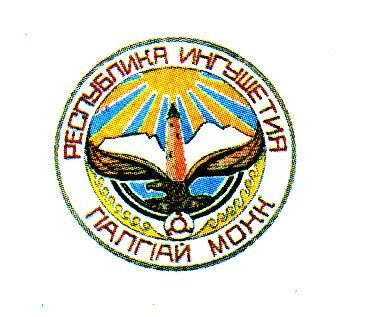 ЗАКОН РЕСПУБЛИКИ ИНГУШЕТИЯО внесении изменений в Закон Республики Ингушетия «Об инвестиционной деятельности в Республике Ингушетия»ПринятНародным СобраниемРеспублики Ингушетия		              27 сентября	2017 годаСтатья 1Внести в Закон Республики Ингушетия от 7 декабря 1996 года №15-РЗ «Об инвестиционной деятельности в Республике Ингушетия» (газета «Ингушетия», 1998, 17 апреля; 2002, 17 декабря; 2003, 17 мая, 12 июля; газета «Сердало», 2008, 10 января; газета «Ингушетия», 2011, 6 октября; 2012, 24 марта, 20 октября) следующие изменения:1) в статье 31 слова «Правительством Республики Ингушетия» заменить словами «по результатам торгов на право заключения договора аренды»;2) абзац четвертый статьи 151 изложить в следующей редакции:«льгот при аренде государственного имущества Республики Ингушетия (за исключением земельных участков) в соответствии с законодательством Российской Федерации и законодательством Республики Ингушетия;»;3) дополнить статьей 152 следующего содержания:«Статья 152.   Предоставление льгот по аренде  государственного    имущества   (за   исключением   земельных участков)Инвесторам, реализующим инвестиционные проекты и арендующим государственное имущество Республики Ингушетия (за исключением земельных участков), необходимое для реализации инвестиционного проекта, имеющим свидетельство соответствия статусу организации, осуществляющей инвестиционную деятельность на территории Республики Ингушетия, внесенным в реестр организаций, осуществляющих инвестиционную деятельность на территории Республики Ингушетия, и заключившим инвестиционный договор с Республикой Ингушетия на срок реализации инвестиционного проекта, устанавливается льготная ставка арендной платы, составляющая 95 процентов от размера арендной платы, определенной договором аренды государственного имущества (за исключением земельных участков), в части средств, зачисляемых в бюджет Республики Ингушетия.».Статья 2Настоящий Закон вступает в силу по истечении десяти дней после дня его официального опубликования.               ГлаваРеспублики Ингушетия                                                  Ю.Б.Евкуровг. Магас «___» ___________ 2017 года№__